	INTRO TO ACCOUNTING 1202014 – 2015								Mrs. A. PleadwellText:  Accounting 1, Sixth Edition, G. E. Syme and T. W. IrelandLEARNING OUTCOMES:1.	To provide students with a fundamental knowledge of accounting, including opportunities to:	a.	develop a basic understanding of accounting terms 	b.	learn and experience the mechanics of accounting	c.	receive some hands-on experience with computerized accounting	d.	demonstrate effective problem-solving skills	2.	To help students develop various accounting skills:	a.	develop the ability to communicate orally	b.	analyze and interpret basic financial statementsChapter		Topic   1			Accounting and Business   2			The Balance Sheet   3			Analyzing Changes in Financial Position   4		      	The Simple Ledger   5			The Expanded Ledger:  Revenue, Expense, and Drawings   6			The Journal and Source Documents   7		      	Posting   8			The Work Sheet and Financial Statements   9			Completing the Accounting CycleEVALUATION:Homework, Workbook, Class Mark	20		My email address:Tests, projects, etc. 				50		andrea.pleadwell@nbed.nb.caExam							30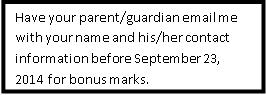 TOTAL	        	 	         		         100		To Join Remind for messages about the class:*Parents can join as well.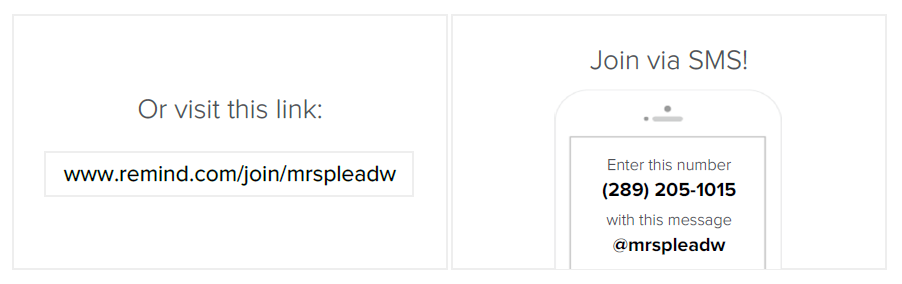 